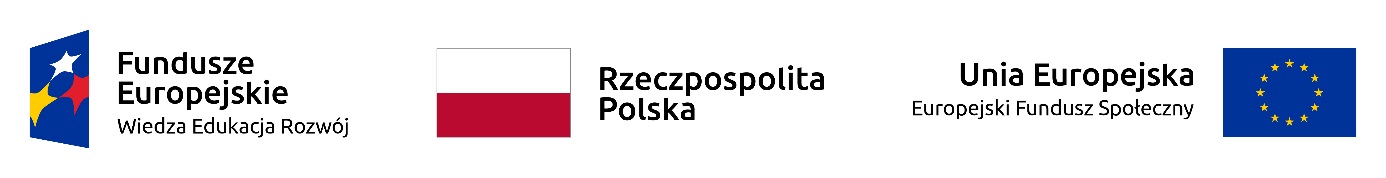 Projekt: "Z ukończonym stażem w lepszą przyszłość” o numerze POWERVET- 2019-1-PL01-KA102-062586  w ramach projektu Międzynarodowa mobilność edukacyjna uczniów i absolwentów oraz kadry kształcenia zawodowego realizowanego ze środków PO WER na zasadach Programu Erasmus+  sektor Kształcenie i szkolenia zawodowe Lista główna uczestników zakwalifikowanych na podstawie rekrutacjiNazwisko i imięKlasa Suma punktówKierunek kształcenia1.Karolina BanasikIIBTH26Technik hotelarstwa2.Aleksandra GapysII ATT26Technik obsługi turystycznej3.Adam KurzydlakIIATE26Technik ekonomista4.Kinga BielickaII BTH25Technik hotelarstwa5.Aleksandra BrzozowskaII ATT25Technik obsługi turystycznej6.Justyna KudlińskaII ATT25Technik obsługi turystycznej7.Emilia BrzozowskaII ATP24Technik eksploatacji portów i terminali8.Julia CzupryniakII ATT24Technik obsługi turystycznej9.Alicja StępieńII ATT24Technik obsługi turystycznej10.Agata IskraII ATH24Technik hotelarstwa11.Hubert PieniążekII ATE 24Technik ekonomista12.Natalia AleksandrowiczII ATT23Technik obsługi turystycznej 13.Milena JasińskaII ATT23Technik obsługi turystycznej 14.Aleksandra JózwikIIATT23Technik obsługi turystycznej 15.Natalia KuligowskaII ATT23Technik obsługi turystycznej16.Jarosław MirowskiII ATT23Technik obsługi turystycznej17.Wiktoria MuchaII ATT23Technik obsługi turystycznej18.Julia PiaseckaII ATT23Technik obsługi turystycznej19.Julia RóżańskaII ATT23Technik obsługi turystycznej20.Wiktoria SiemiątkowskaII ATT23Technik obsługi turystycznej21.Paulina SzymańskaII ATT23Technik obsługi turystycznej22.Zuzanna     PorczyńskaII BTH23Technik hotelarstwa23.Patrycja RajewskaII BTH23Technik hotelarstwa24.Patrycja SobkowiczII BTH 23Technik hotelarstwa25.Anna BudziewskaII ATE23Technik ekonomista26.Ewelina HaneltIIA TE23Technik ekonomista27.Patrycja PalimąkaII ATH23Technik hotelarstwa28.Diana-Karina KosowiczII ATP22Technik eksploatacji portów i terminali29.Paulina PachaII ATP22Technik eksploatacji portów i terminali30.Jakub GosławskiII ATH22Technik hotelarstwa31.Klaudia KapkaII ATH22Technik hotelarstwa32.Aleksandra OlszakII ATE 22Technik ekonomista33.Małgorzata OlszakII ATE22Technik ekonomista34.Klaudia ZielińskaII ATE 22Technik ekonomista35.Nikola KasicaII BTH22Technik hotelarstwa36.Sandra KubisII BTH 22Technik hotelarstwa37.Marcjanna BudzyńskaII ATT 22Technik obsługi turystycznej38.Marika BednarekII BTH21Technik hotelarstwa39.Martyna CindiogluII BTH21Technik hotelarstwa40.Wiktoria Just41.Marcelina NowickaII BTHII BTH2121Technik hotelarstwaTechnik hotelarstwa42.Wiktoria WojtaszczykII BTH21Technik hotelarstwa43.Paulina ZawiślakII BTH21Technik hotelarstwa44.Klaudia AdamiakII ATE21Technik ekonomista45.Oliwia GamrotII ATE21Technik ekonomista46.Filip KubickiII ATE21Technik ekonomista47.Wiktoria ŁysoniewskaII ATE21Technik ekonomista48. Igor KaczmarekII ATT21Technik obsługi turystycznej49.Izabela LipnickaII ATT21Technik obsługi turystycznej50.Klaudia ZuchniakII ATT21Technik obsługi turystycznej51.Katarzyna NowakII ATH21Technik hotelarstwa52.Damian ChlastaII ATP21Technik eksploatacji portów i terminali53.Maciej JugowiczII ATP21Technik eksploatacji portów i terminali54.Justyna  KarwatII ATP20Technik eksploatacji portów i terminali55.Kinga Tomczyk II ATE20Technik ekonomista56.Aleksandra JaśpińskaII ATT20Technik obsługi turystycznej57.Karolina RendzikowskaII ATT20Technik obsługi turystycznej58.Dawid ZawiśniewskiII ATH20Technik hotelarstwa59.Patrycja MarciniakII BTH20Technik hotelarstwa